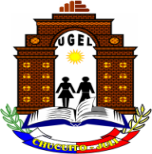 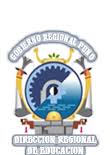 NOTA DE PRENSA.DIRECTOR DE LA UGEL CHUCUITO- JULI PARTICIPÓ DE REUNIÓN DE FORTALECIMIENTO PARA LA DECLARATORIA DE “PATRIMONIO CULTURAL INMATERIAL DE  MÚSICA Y DANZA DE LOS LUPAKAS DE HUAQUINA”.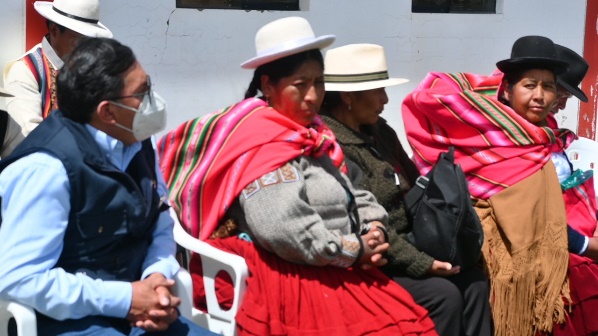 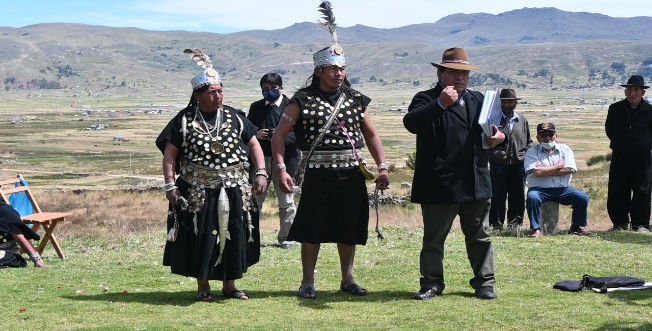 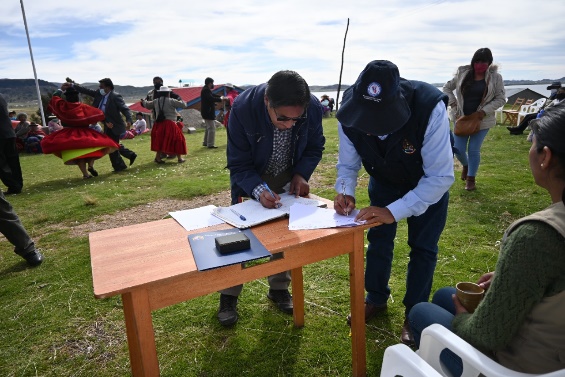 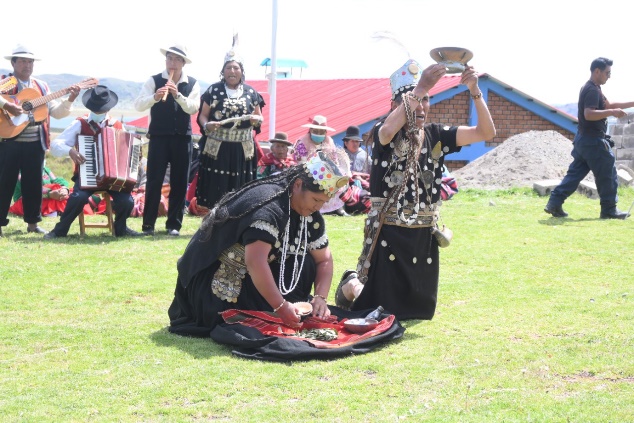 El director de la Unidad de Gestión Educativa Local Chucuito- Juli, Mg. José Gabriel Vizcarra Fajardo, junto a  diferentes autoridades locales, regionales y  educativas, la mañana de este último miércoles 13 de abril  participo de la reunión de fortalecimiento del plan  de salvaguardia y validación  de expediente de declaratoria “patrimonio cultural inmaterial de la  música y danza de los Lupakas, desarrollado en la  comunidad campesina de Huaquina, Sipijicani-  en el distrito de  Juli.En este evento se expuso el contenido del expediente, como resultado de talleres participativos,los avances que se tienen en el objetivo de  que la música y danza “ Los Lupakas de Huaquina, sipijicani sea declarada  como patrimonio cultural de la nación.Tras la exposición las autoridades que se dieron cita hasta el lugar como  la representante de la dirección desconcentrada del Ministerio de Cultura, representantes de la Universidad Nacional del Altiplano, Municipalidad provincial de Chucuito-Juli. DIRCETUR, entre otros, luego de escuchar y disfrutar de la danza y música respaldaron y manifestaron  su compromiso de apoyo para  que la danza,  y sea declarada como Patrimonio Cultural de la Nación. A su turno el director de la Unidad de Gestión Educativa Local Chucuito-Juli. Felicito la iniciativa de la comunidad campesina de Huaquina ” porque a través de estas actividades se promueve la investigación, es un primer paso, en la tarea de revalorar  nuestras raíces”indico; Asi mismo   ratifico su apoyo en la iniciativa de declaratoria de patrimonio cultural, que se plasmo  en la firma del  acta de compromiso por parte de las autoridades asistentes al evento.Agradecemos de antemano la difusión de la misma.